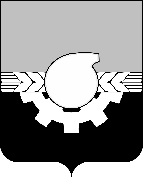 АДМИНИСТРАЦИЯ ГОРОДА КЕМЕРОВОПОСТАНОВЛЕНИЕот 21.01.2021 № 125 Об изменении муниципального маршрута регулярных перевозок на территории города Кемерово В результате проведения обследования маршрутов регулярных перевозок на территории города Кемерово на предмет необходимости установления новых маршрутов, внесения изменения в существующие маршруты и отмены маршрутов регулярных перевозок, с учетом изменения величины пассажиропотока,  в целях повышения качества транспортного обслуживания населения города Кемерово и руководствуясь Федеральным законом от 13.07.2018 № 220-ФЗ «Об организации регулярных перевозок пассажиров и багажа автомобильным транспортом и городским наземным электрическим транспортом в Российской Федерации и о внесении изменений в отдельные законодательные акты Российской Федерации», статьей 45 Устава города Кемерово, постановлением администрации города Кемерово от 09.06.2016          № 1300 «Об утверждении документа планирования регулярных перевозок по муниципальным маршрутам регулярных перевозок на территории города Кемерово, межмуниципальным маршрутам регулярных перевозок в пригородном сообщении», постановлением администрации города Кемерово от 17.06.2016 № 1337 «Об утверждении Порядка установления, изменения, отмены муниципальных маршрутов регулярных перевозок на территории города Кемерово, межмуниципальных маршрутов регулярных перевозок в пригородном сообщении»1. Изменить муниципальный маршрут регулярных перевозок на территории города Кемерово с порядковым номером  12а «п. Урицкого –               ж.р. Ягуновский» согласно реестру муниципальных маршрутов регулярных перевозок на территории города Кемерово, межмуниципальных маршрутов регулярных перевозок в пригородном сообщении.1.1. 	Наименование промежуточных остановочных пунктов по маршруту регулярных перевозок с порядковым номером 12а «п. Урицкого –                                ж.р. Ягуновский» установить согласно приложению № 1 к настоящему постановлению.1.2. Наименование улиц, автомобильных дорог, по которым предполагается     движение     транспортных    средств   между  остановочными 2пунктами по маршруту регулярных перевозок с порядковым номером 12а                 «п. Урицкого – ж.р. Ягуновский» установить согласно приложению № 2 к настоящему постановлению.1.3.  Вид транспортного средства и классы транспортных средств, которые используются для перевозок по маршруту регулярных перевозок с порядковым номером 12а «п. Урицкого – ж.р. Ягуновский», максимальное количество транспортных средств – автобус малый класс, одна единица. 1.4. Протяженность маршрута регулярных перевозок с порядковым номером 12а «п. Урицкого – ж.р. Ягуновский» в прямом направлении считать 13,4 км, в обратном – 12,4 км.2. Управлению транспорта и связи администрации города Кемерово                    (А.А. Ермолаев) внести изменения в реестр муниципальных маршрутов регулярных перевозок на территории города Кемерово, межмуниципальных маршрутов регулярных перевозок в пригородном сообщении.3. Комитету по работе со средствами массовой информации администрации города Кемерово (Т.В. Щавина) обеспечить официальное опубликование настоящего постановления.4.   Настоящее постановление вступает в силу после его официального опубликования.5.   Контроль за исполнением настоящего постановления возложить на заместителя Главы города по экономическим вопросам М.Е. Неробова.Глава города 					                    	            	  И.В. Середюк 3ПРИЛОЖЕНИЕ № 1         к постановлению администрации  города Кемерово                  от 21.01.2021 № 125Наименование промежуточных остановочных пунктов по маршруту регулярных перевозок с порядковым номером 12а «п. Урицкого –ж.р. Ягуновский»В прямом направлении: п. Урицкого (маг. Утро), п. Урицкого,                          ул. Школьная, ул. Бабенко, Школа, п. Пионер, ул. Туринская, ул. 1-я Обская, ул. Туринская, Рудничная а/б, Магазин, Вторчермет, ОО КПП, ул. Спасская, Мост, ул. Бачанова, Развилка, ул. Баха, Винзавод, КГКБ № 4, ул. Белозерная, ж.р. Ягуновский.В обратном направлении: ж.р. Ягуновский, ул. Белозерная, Винзавод,                   ул. Баха, Развилка, ул. Бачанова, Мост, ул. Спасская, ОО КПП, Вторчермет, Магазин, Рудничная а/б, ул. Туринская, ул. 1-я Обская, ул. Туринская,                         п. Пионер, Школа, ул. Бабенко, ул. Школьная, п. Урицкого (маг. Утро).4ПРИЛОЖЕНИЕ № 2         к постановлению администрации  города Кемерово                от 21.01.2021 № 125Наименование улиц, автомобильных дорог,по которым предполагается движение транспортных средств между остановочными пунктами по маршруту регулярных перевозок с порядковым номером 12а «п. Урицкого – ж.р. Ягуновский» 	В прямом направлении: ул. Петропавловская, ул.1-я Абдулинская,           ул. Тамбовская, пер. Туринский, ул. Иртышская, пер. Туринский,                            ул. Тамбовская, ул. Юбилейная, ул. Учительская, ул. Спасская, ул. Баха,                  ул. Массальская, ул. Белозерная.В обратном направлении: ул. Белозерная, ул. Массальская, ул. Баха,                ул. Спасская, ул. Учительская, ул. Юбилейная, ул. Тамбовская, пер. Туринский, ул. Иртышская, пер. Туринский, ул. Тамбовская, ул.1-я Абдулинская,                   ул. 2-я Аральская, ул. Петропавловская, ул. Симферопольская, ул. Урицкого.